Dr Fitness USA2403 S. Gaffey St.San Pedro, CA 90731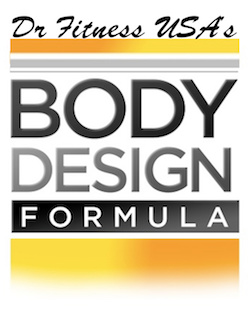 ToElia J. Lambros351 N. Crescent Heights Blvd. #312. West Hollywood CA 90046.RE: "Cooking with Elia" on the Dr Fitness USA's Roku and Amazon Fire channelLetter of agreementThis agreement is made between Batista Gremaud of Dr Fitness USA and Elia J. Lambros of “Cooking with Elia” on May 14th 2019, following our phone conversation.Terms of agreementElia J. Lambros entitles the right to broadcast episodes of “Cooking With Elia” on the Dr Fitness USA’s Roku and Amazon channel Elia J. Lambros retains all copyrights of the worksThere are no fees or monetary compensations from either parties as the result of this agreementThis agreement is valid until written notice of cancelationBoth parties agree to give a 30 days notice of cancelationDate: May 14th 2019Batista Gremaud      ___________________________________Dr Fitness USA co founderElia J. Lambros        _____________________________________Cooking with Elia